7 октября 2022 года состоялся автопробег, посвященный Всемирному дню действий «За достойный труд», участие в котором приняли:  председатель координационного Совета профсоюзных организаций Богучарского муниципального района Кожанов М.Ю., председатели районных и первичных профсоюзных организаций, члены профсоюзного движения Богучарского муниципального района. Старт пробега был назначен на ул. Павших Стрелков, а началось мероприятие с митинга на мемориале погибшим в годы Великой Отечественной войны. Здесь заместитель руководителя МКУ «Управление культуры» Богучарского муниципального района Екатерина Улеватая рассказала о значимости выбранной для автопробега тематики, о событиях 1942 года на Богучарской земле. После минуты молчания участники пробега возложили цветы у Вечного огня и отправились в путь.Следующей точкой маршрута был 725 километр трассы М4 «Дон». Здесь установлены сразу два памятника: танкистам, участвовавшим в освобождении Богучарского района от немецко-фашистских захватчиков, и гвардии сержанту С. К. Кирсанову, который 16 декабря 1942 года совершил подвиг самопожертвования – закрыл своим телом амбразуру вражеского ДЗОТа. Большое впечатление на участников автопробега произвело посещение мемориала «Осетровский плацдарм». В год 80-летия операции «Малый Сатурн» именно это место было выбрано для финальной точки маршрута. Интереснейшая экскурсия от Сергея Борисовича Православского позволила собравшимся буквально перенестись в прошлое и узнать исторические факты о том, какой ценой освобождалась наша Малая родина от оккупантов. 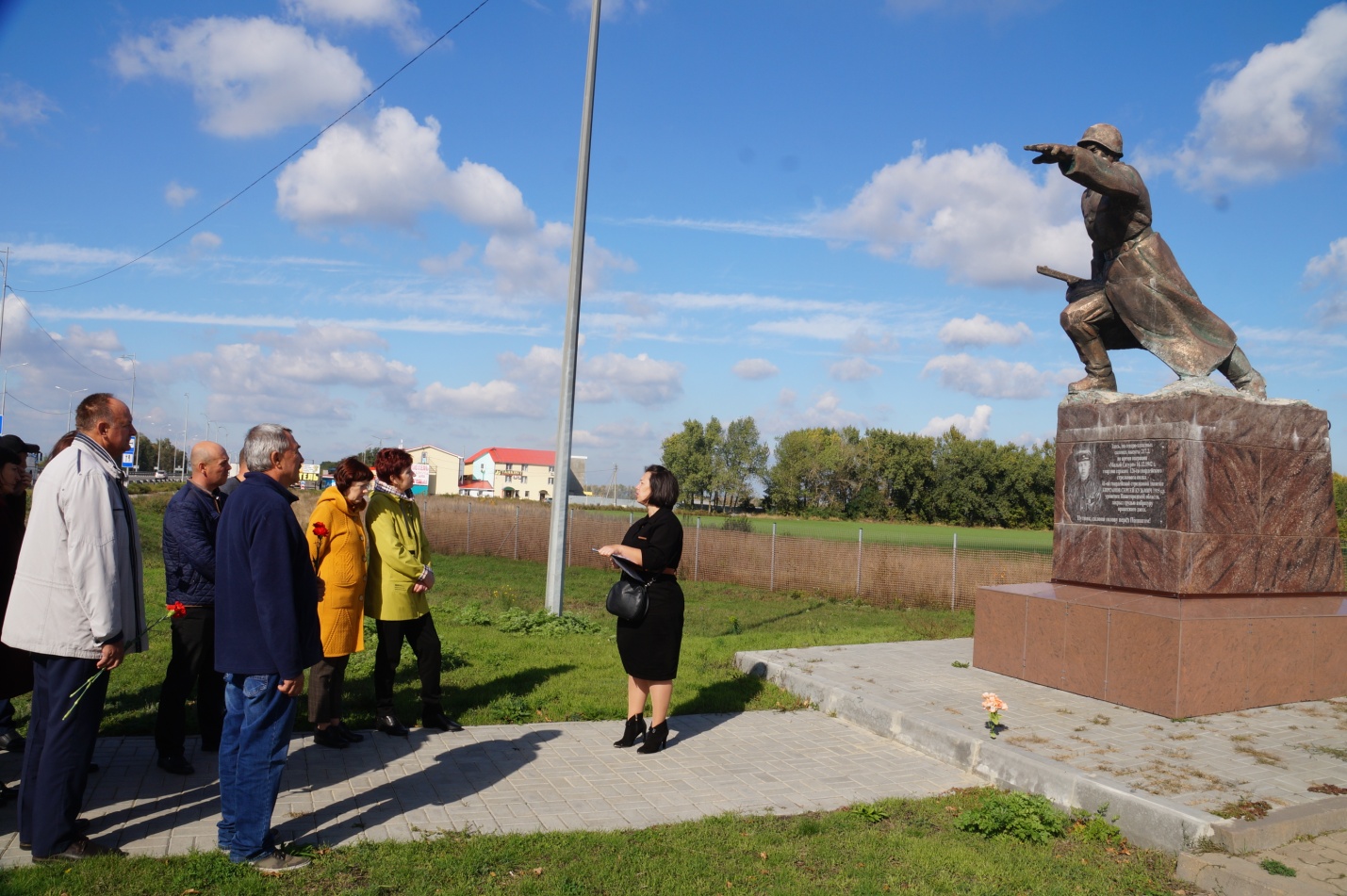 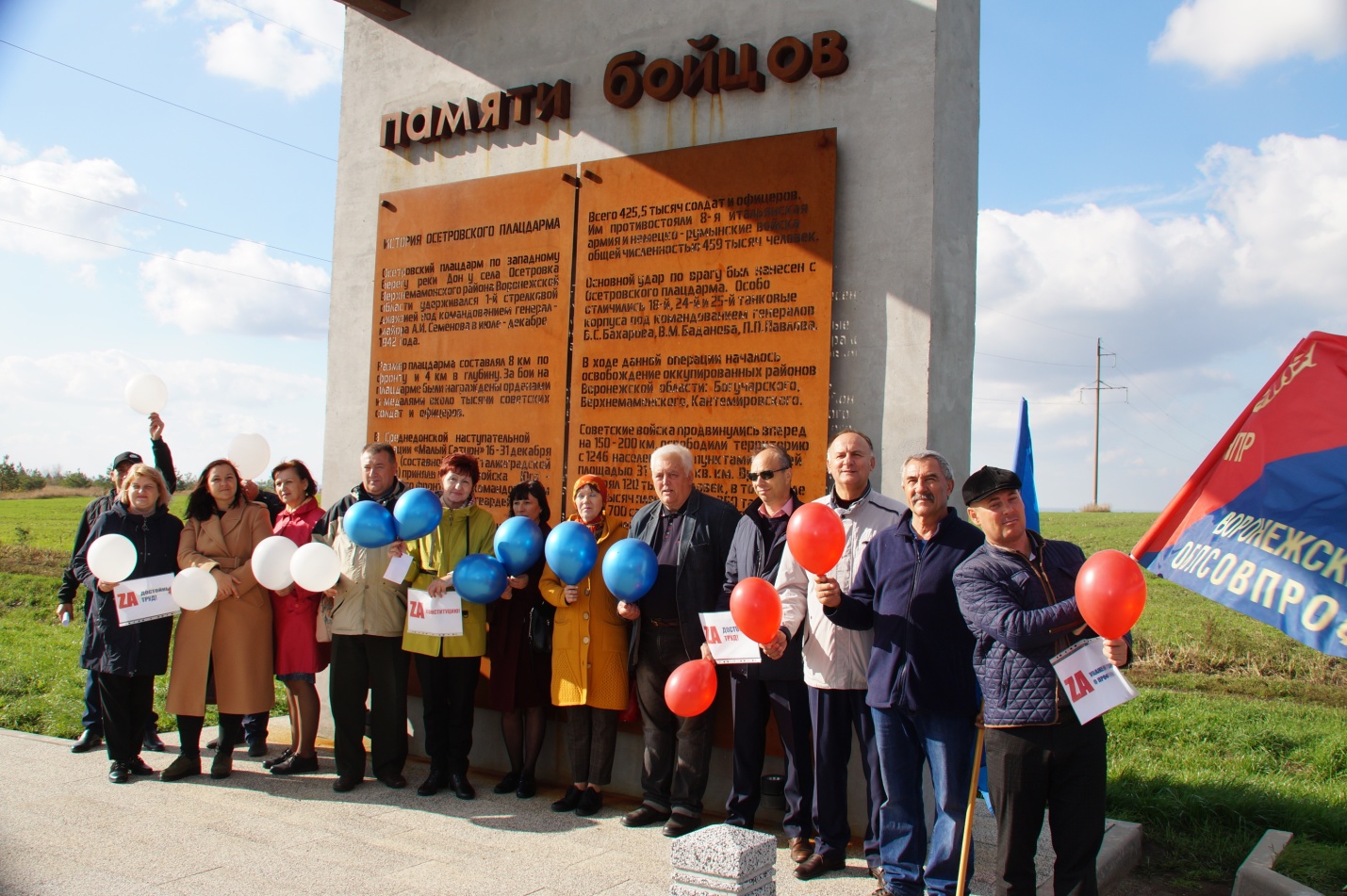 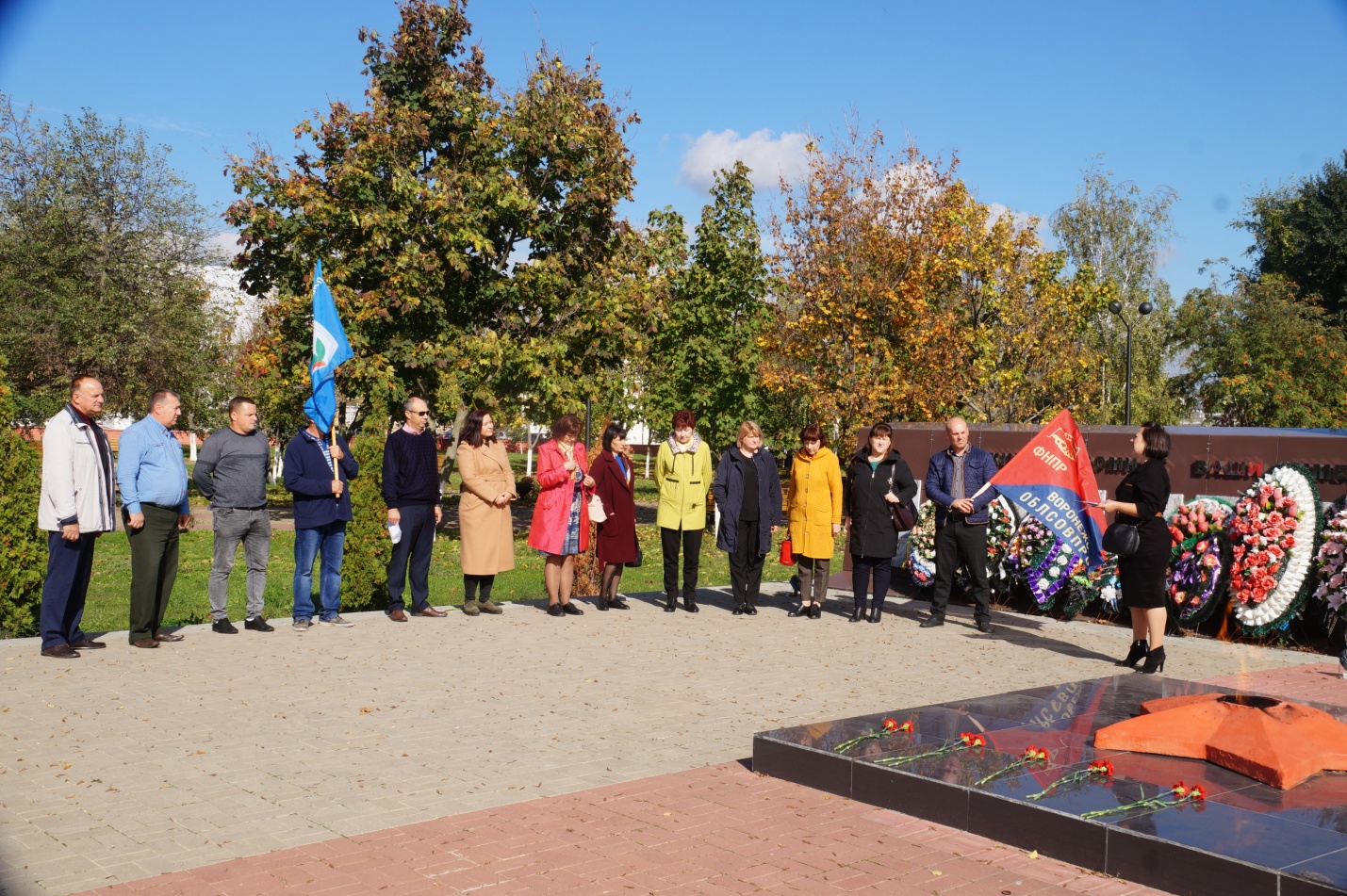 